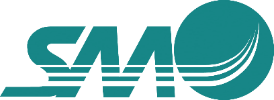 　No.25x（202x年x月号）＜x月25日発行＞ ━━━━━━━━━━━━━━━━━　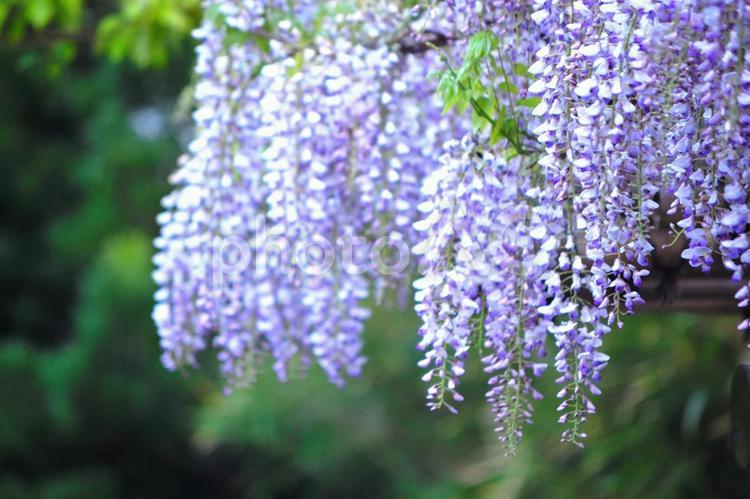 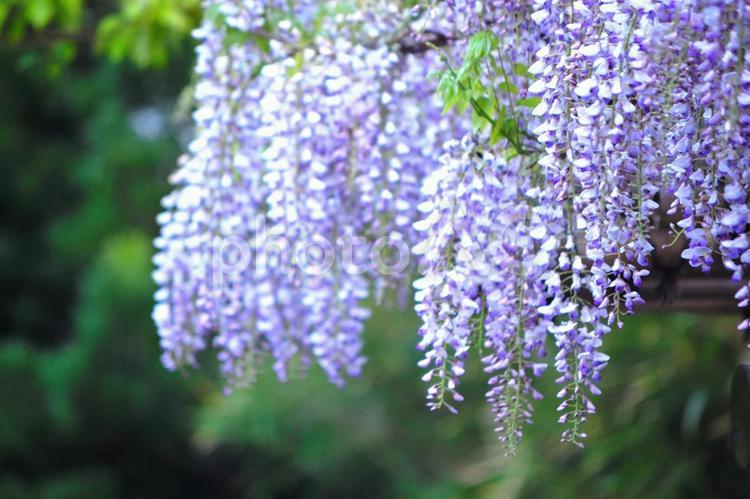 